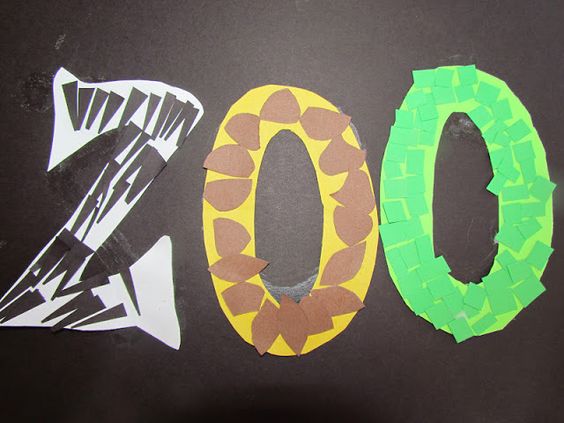 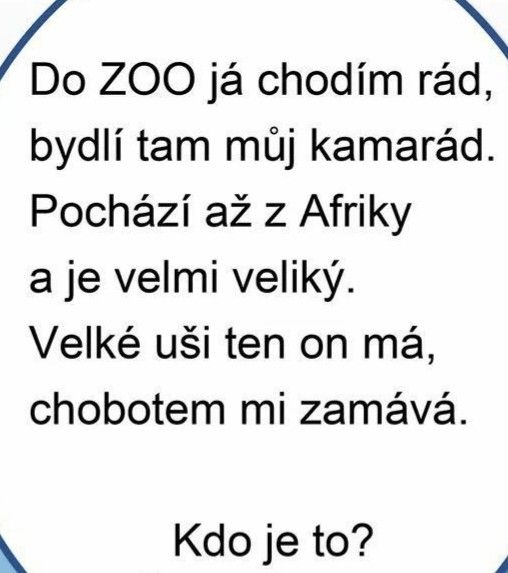 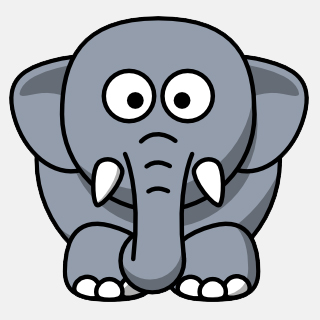    SLONS      KTERÁ SLOVA ZAČÍNAJÍ NA S?  (Děti vymýšlejí slova na S)                                           KTERÁ JEŠTĚ?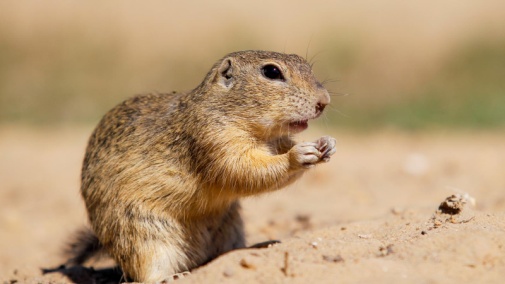 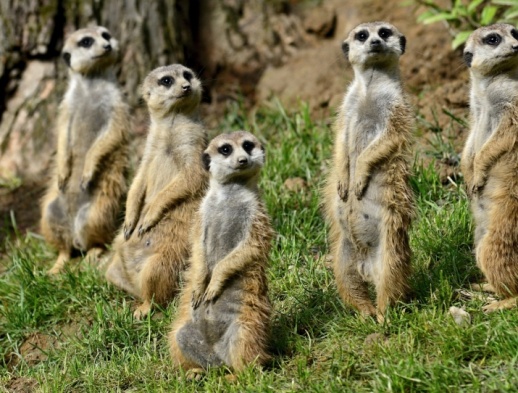 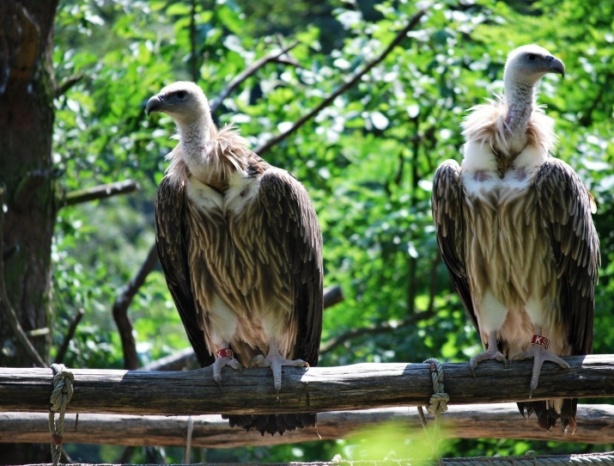 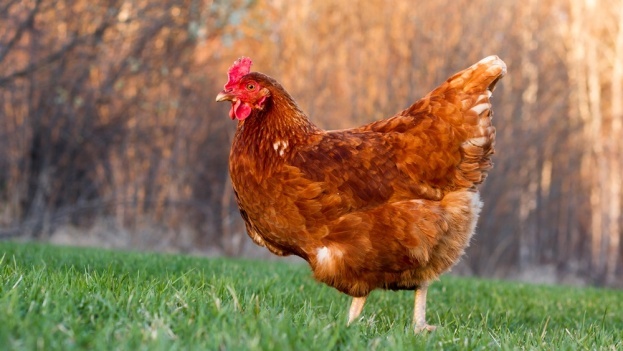 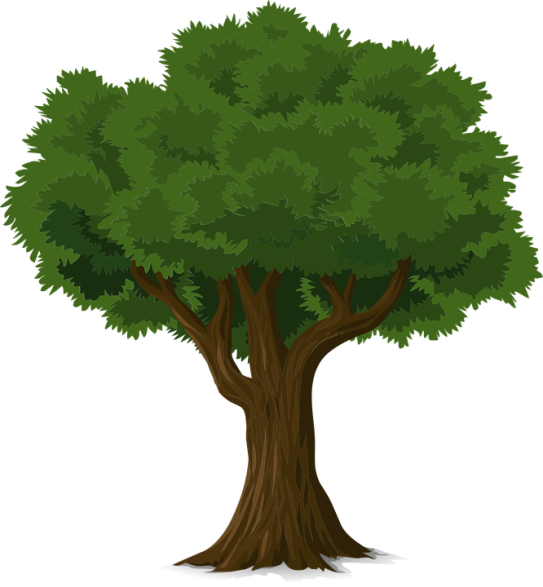 SPOJ KAMARÁDY K SOBĚ ČAROU.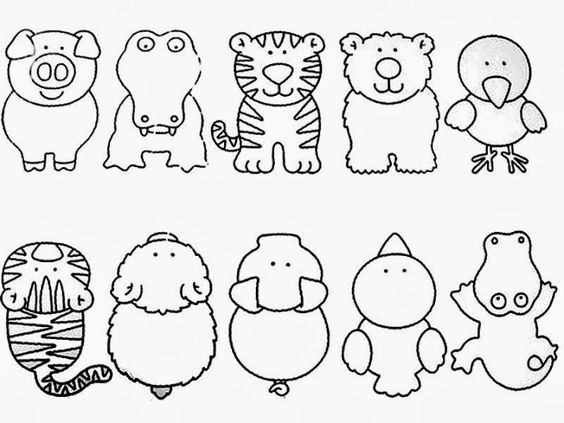 Umíš odpovědět na tyto otázky?Jaká znáš cizokrajná zvířata?Jak se jmenuje zvíře a jeho mládě?Proč jsou zvířata v ZOO?Dokážeš předvést nějaké zvířátko ze ZOO?Jaký je rozdíl mezi domácími zvířátky a zvířátky, která žijí ve volné přírodě nebo v ZOO?PODLE NÁVODU SI DĚTI VYROBÍ HADA. 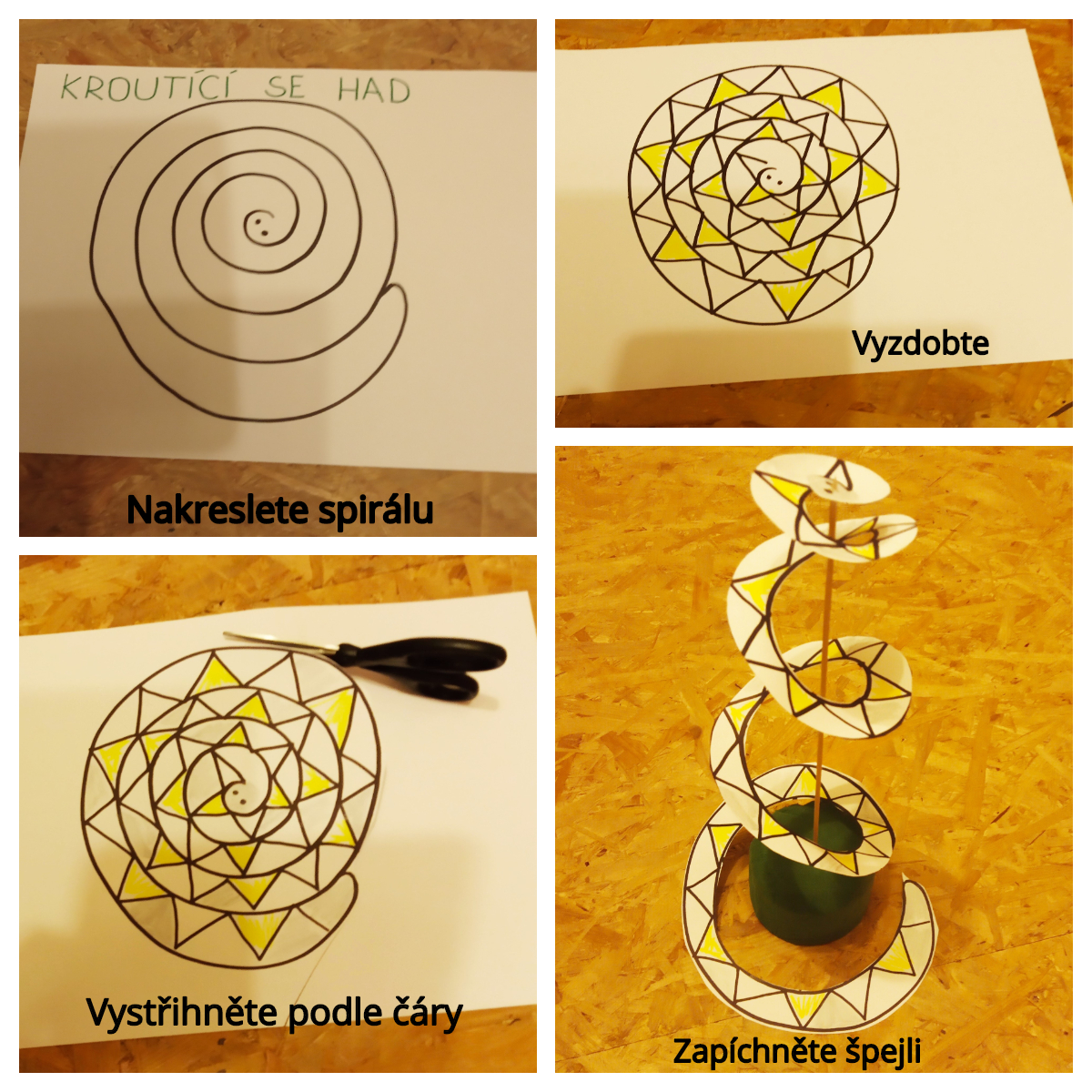 VYTLESKÁVÁNÍ SLABIK NÁZVŮ ZVÍŘAT.        MOŽNÉ VYUŽÍT I JAKO PEXESO. 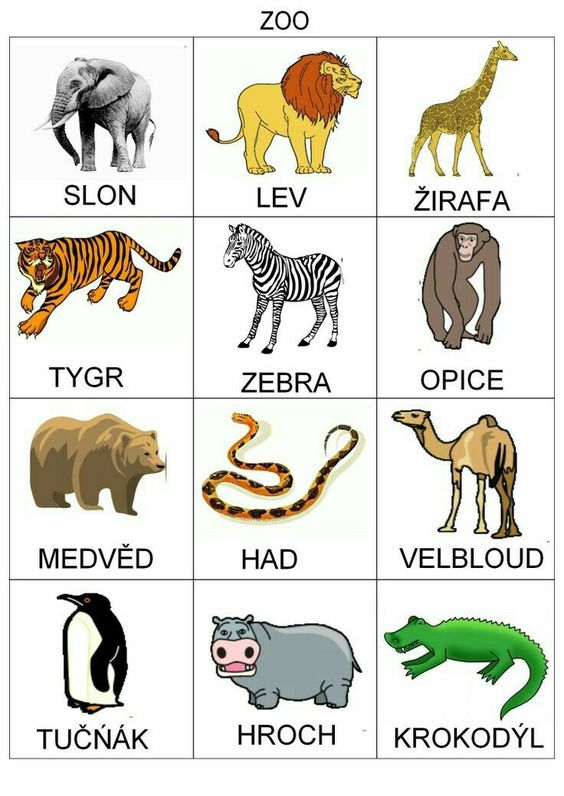 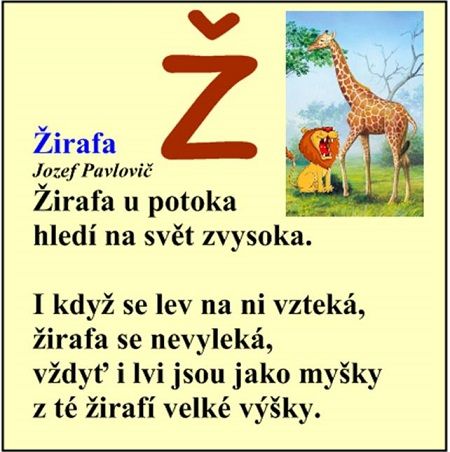 GRAFICKÝ CVIK - DĚTI KRESLÍ ČÁRU(KRK) 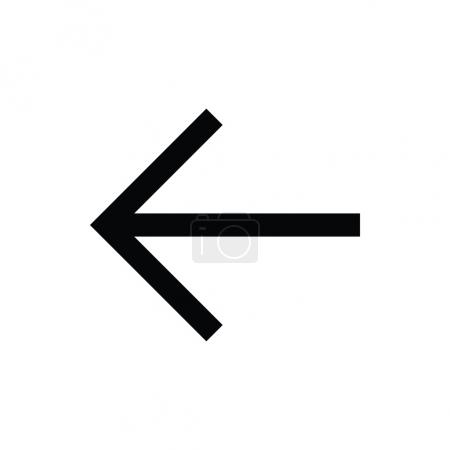 KOLIK JE ZVÍŘÁTEK? - DĚTI DOPISUJÍ ČÍSLICE NEBO       PODLE POČTU.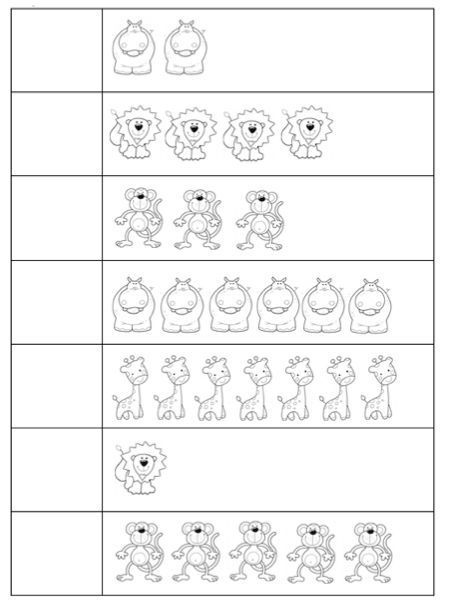 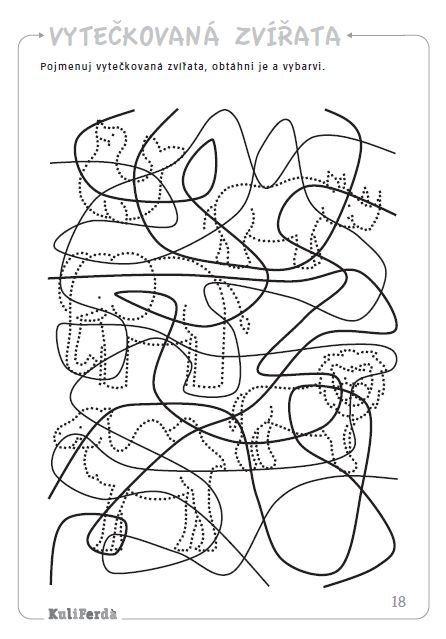 SPOJ ČAROU DOSPĚLÉHO A MLÁDĚ.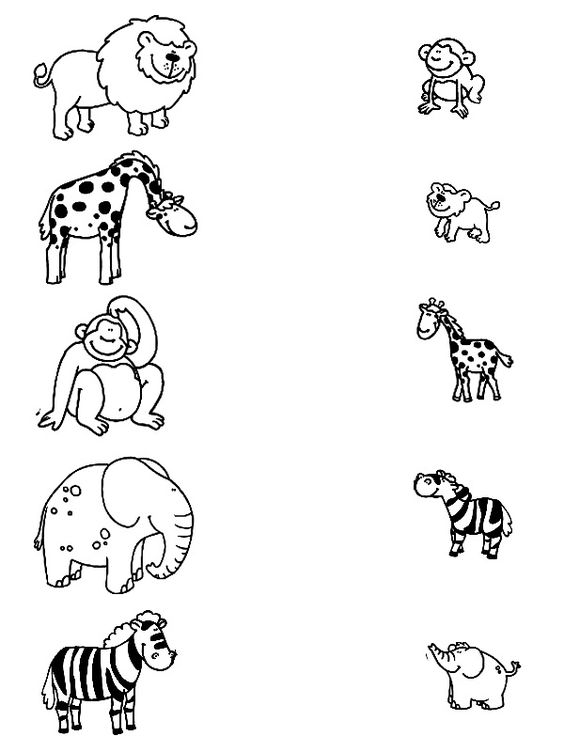 OMALOVÁNKY 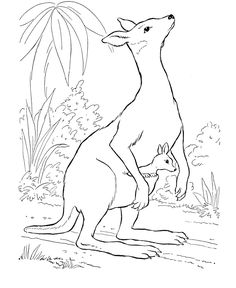 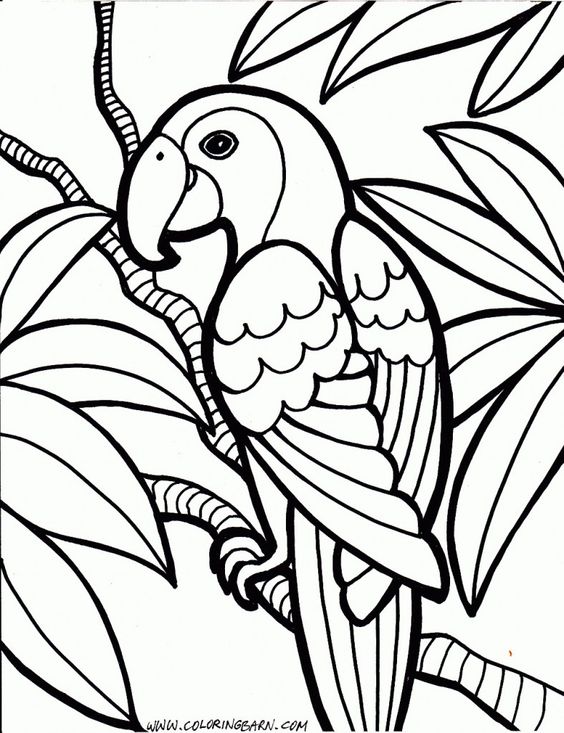 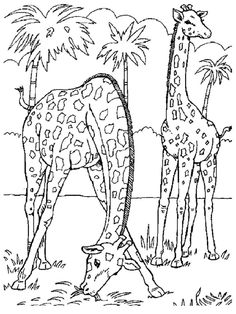 NAKRESLI CESTU OPIČCE K BABÁNŮM.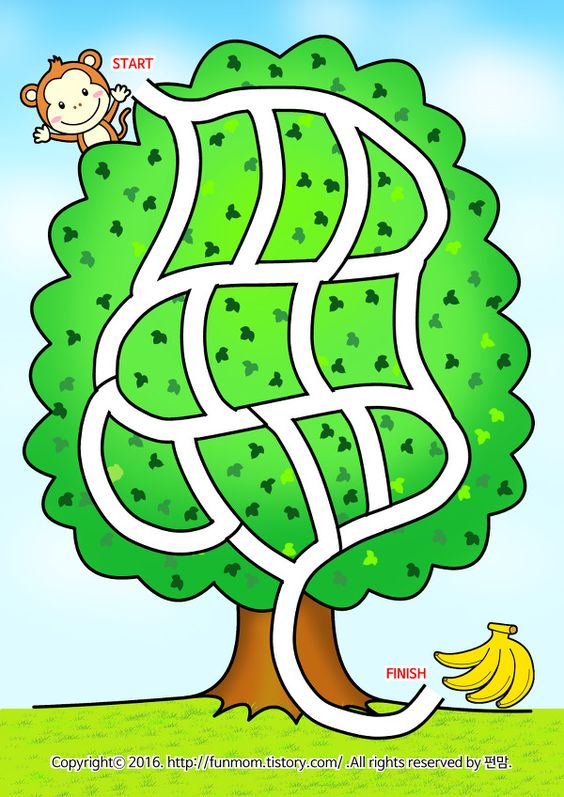 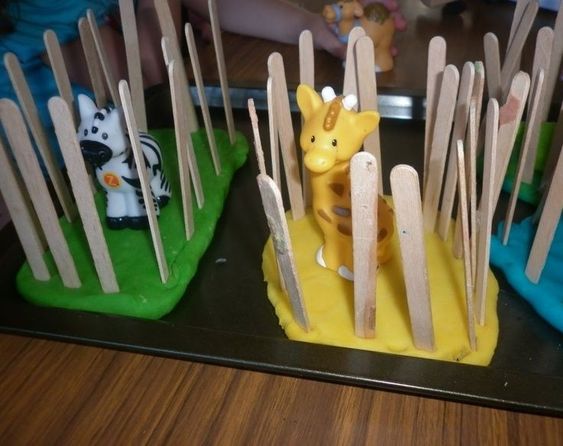 